INSTRUÇÃO NORMATIVA Nº 14, 22 DE SETEMBRO DE 2023.INSTITUI OS CARIMBOS OFICIAIS DE INSPEÇÃO SANITÁRIA E INDUSTRIAL DE PRODUTOS DE ORIGEM ANIMAL NO SERVIÇO DE INSPEÇÃO MUNICIPAL DE TUNAS/RS.O Secretário Municipal de Agricultura e o Diretor do Serviço de Inspeção Municipal de Tunas, Estado do Rio Grande do Sul, no uso de suas atribuições que lhes conferem a Lei Orgânica do Município e de acordo com o disposto na Lei Municipal nº 1381/2023 e Decreto Municipal nº 1937/2023, 09 de agosto de 2023, ou legislações que vierem a substituí-las e/ou alterá-las.RESOLVEM:Art. 1° O número de registro do estabelecimento, as iniciais "S. I. M." e a palavra "INSPECIONADO", tendo na parte superior a palavra "TUNAS-RS", representam os elementos básicos do carimbo oficial do Serviço de Inspeção Municipal, cujos formatos, dimensões e emprego são fixados nesta Instrução Normativa.§1 As iniciais "S. I. M." traduzem “Serviço de Inspeção Municipal”.§2 O carimbo do Serviço de Inspeção Municipal representa a marca oficial usada unicamente em estabelecimento sujeitos à fiscalização do S. I. M. e constitui o sinal de garantia de que o produto está registrado e aprovado pelo Serviço de Inspeção Municipal e é inspecionado pela autoridade competente.Art. 2° Os carimbos do Serviço de Inspeção Municipal devem obedecer exatamente à descrição e aos modelos, respeitadas as dimensões, forma, dizeres, tipo e corpo de letra.Parágrafo Único. Os carimbos devem ser colocados em destaque nas testeiras das caixas e outros continentes, nos rótulos ou produtos, numa cor única preferentemente preto, quando impressos, gravados ou litografados.Art. 3° Os diferentes modelos de carimbos do Serviço de Inspeção Municipal, a serem usados nos estabelecimentos fiscalizados pelo S. I. M., obedecerão às especificações constantes no Anexo I desta normativa.Art. 4° Os carimbos oficiais devem reproduzir fielmente os modelos determinados na presente Instrução Normativa e em normas complementares.Parágrafo Único. Quando constatadas irregularidades na confecção dos carimbos, estes devem ser imediatamente inutilizados pelo Serviço de Inspeção Municipal.Art. 5° Fica expressamente revogada qualquer legislação em contrário.Art. 6° Esta Instrução Normativa entra em vigor na data de sua publicação.Tunas, 22 de setembro de 2023.Eleandro Kotosvw FantoniSecretário da AgriculturaFábio Zuchetto BridiDiretor do Serviço de Inspeção MunicipalANEXO ICarimbagem de Produtos:I - Modelo 1:Forma: elíptica no sentido horizontal;Dimensões: 7 cm x 5cm (sete por cinco centímetros);Dizeres: na curva superior inscrito os dizeres “TUNAS - RS”. Horizontalmente ao centro a palavra “INSPECIONADO” e a sigla S.I.M seguida do número de registro da empresa na curva inferior. Todos os dizeres em letras maiúsculas. Uso: para carcaças de bovídeos em condições de consumo em natureza, aplicado sobre as carcaças ou quartos de carcaças.1 – Fonte Arial 18 para os dizeres “INSPECIONADO”, “TUNAS - RS” e “S.I.M.”.– Fio de contorno da elipse com espessura de 2 mm.II – Modelo 2:	A - Forma: elíptica no sentido horizontal;	B - Dimensões: 5 cm x 3 cm (cinco por três centímetros);Dizeres: na curva superior inscrito os dizeres “TUNAS - RS”. Horizontalmente ao centro a palavra “INSPECIONADO” e a sigla S.I.M seguida do número de registro da empresa na curva inferior. Todos os dizeres em letras maiúsculas.C - Uso: para carcaças de suídeos, de ovinos e de caprinos em condições de consumo em natureza, aplicado sobre as carcaças ou quartos de carcaças.1 - Fonte Arial 14 para os dizeres “INSPECIONADO”, “TUNAS - RS” e   “S.I.M.”.2 - Fio de contorno da elipse com espessura de 2 mm.Modelo 3:Forma: circular;Dimensões: 2 cm (dois centímetros de diâmetro);Dizeres: na curva superior inscrito os dizeres “TUNAS - RS”. Horizontalmente ao centro a palavra “INSPECIONADO” e a sigla S.I.M seguida do número de registro da empresa na curva inferior. Todos os dizeres em letras maiúsculas.C- Uso: etiquetas-lacre, individuais e invioláveis de carcaças de bovinos, suínos e ovinos. Em rótulos, embalagens, selos, etiquetas ou similares, de carne e derivados, leite e derivados, ovos, mel, pescado e outros em apresentação até 2 kg. Em produtos cuja apresentação seja superior a 2 kg a dimensão do carimbo será de 3 cm a 4 cm de diâmetro.- Fonte Arial 7 para os dizeres “INSPECIONADO”, “TUNAS - RS” e “S.I.M.”- Fio de contorno da elipse com espessura de 0,2 mm	IV – MODELO IV:A - Forma: retangular no sentido horizontal;B - Dimensões: 7cm x 6cm (sete por seis centímetros);       7 cm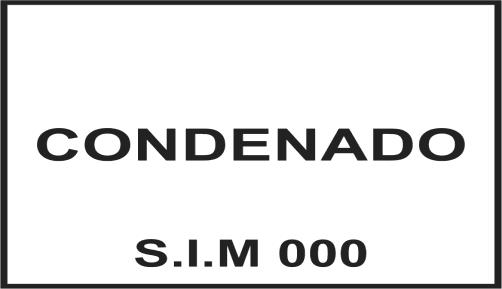 Dizeres: colocar horizontalmente ao centro a palavra “CONDENADO” e na parte inferior inscrito “S.I.M 000”. Todos com letras maiúsculas.C - Uso: para carcaças ou partes de carcaças condenadas.– Fonte Arial 99 negrito para os dizeres “CONDENADO” e fonte Arial 20 para “S.I.M.”.- Fio de contorno do retângulo com espessura de 2 mm.V - MODELO V:A - Forma: igual ao modelo 4.B - Dimensões: igual ao modelo 4.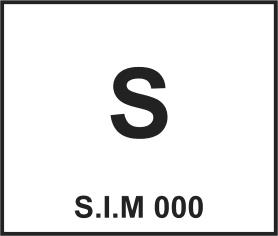 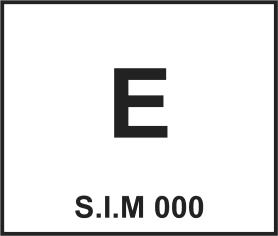 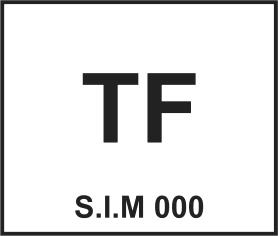 Dizeres: colocar horizontalmente “S” , “TF” ou “E” na parte inferior inscrito“S.I.M 000”.C - Uso: para carcaças ou partes de carcaças destinadas ao aproveitamento  condicional, destinadas ao preparo de produtos submetidos aos processos de salga e tratamento pelo frio (TF) e esterilização pelo calor (E).– Fonte Arial 74, negrito para os dizeres “TF, S e E” e fonte Arial 20 para  “S.I.M.”– Fio de contorno do retângulo com espessura de 2 mm.Carimbagem de Documentos:Modelo I – APROVADO/REPROVADOA – Forma: retangular;B – Dimensões: 6 cm de largura x 3 cm de altura (seis x três centímetros), 4 cm de largura x 2 cm de altura (quatro x dois centímetros) ou a critério do S.I.M.Dizeres: as iniciais S.I.M. colocadas horizontalmente e na parte superior, o dizer “APROVADO”, “REPROVADO” centralizada e seguindo logo abaixo o dizer, “TUNAS/RS” centralizado e na parte inferior;C – Uso: para aprovação de documentos, plantas, rotulagens e outros.Modelo II – S.I.M.A – Forma: circular;B – Dimensões: 2 cm (dois centímetros de diâmetro);Dizeres: na curva superior a sigla “S.I.M.”. Horizontalmente ao centro a palavra “TUNAS” seguida da sigla “RS” na curva inferior. Todos os dizeres em letras maiúsculas.DOCUMENTOS